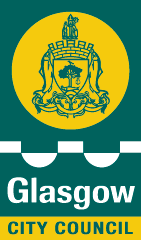 The Glasgow City Council(Scotstoun/Jordanhill) (Traffic Regulation) Order 201_ReportThis proposal is to keep areas of the road, unsuitable for parking, clear of vehicles by introducing waiting restrictions.Glasgow City Council’s Local Transport Strategy is designed to keep Glasgow’s roads moving and included within this the Council has a high level objective which the proposed traffic regulation order relates to. This is:-To improve the safety and the actual and perceived security of travelling within the City by reducing accidents and enhancing the personal security of all users of the transport network.To achieve this objective the Council has agreed the following transport policy which is relevant to this proposal, as follows:-Progressively extend controls on on-road parking throughout the city.